*- здесь и далее для обозначения географических координат точек используется Всемирная геодезическая система координат 1984 года (WGS-84)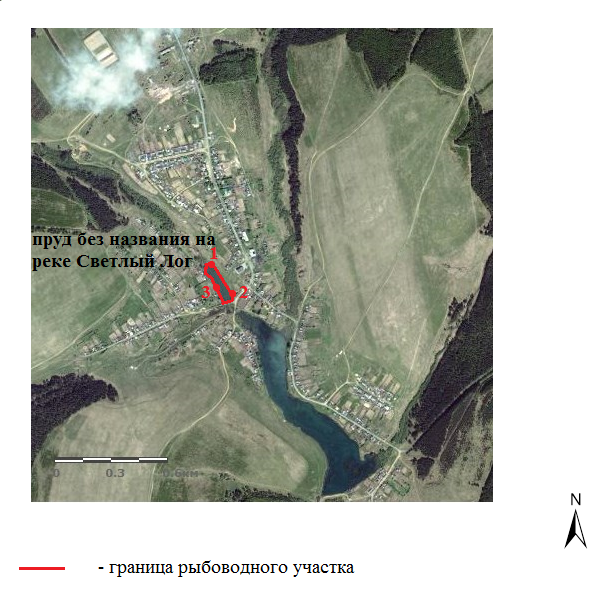 Границы рыбоводного участкаНаименова-ние водного объектаМуниципальное образованиеПлощадь, гаВидводо-пользо-ванияот точки 1 (56.62157, 58.25786)* через точки 2 (56.62005, 58.26016), 3 (56.62065, 58.25845) до точки 1 – по береговой линиипруд без названия на реке Светлый ЛогАчитский городской округ Свердловской области1,5совмест-ное